Вайрих Ирина Александровна 219-673-968Царевна-лягушка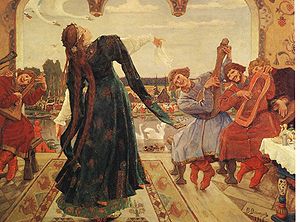 